Постановка задачи для работы с конфигурацией 1С: Управление небольшой фирмой ред. 1.6 (Релиз 1.6.9.29)Состав работ: Создание ВПФ «Заявка с Заказчиком» для 1С: Управление небольшой фирмой ред. 1.6Сокращения:УНФ – Управление небольшой фирмой ред. 1.6ТЧ – Табличная частьВПФ – внешняя печатная формаПримечания:В конфигурации происходят доработки, она может быть изменена, но изменения не существенные и не должны коснутся реквизитов, которые участвуют во ВПФ.1. Создание ВПФ «Заявка с Заказчиком»Необходимо создать ВПФ «Заявка на перевозку» для документа «Заказ покупателя»Реквизиты: Макет: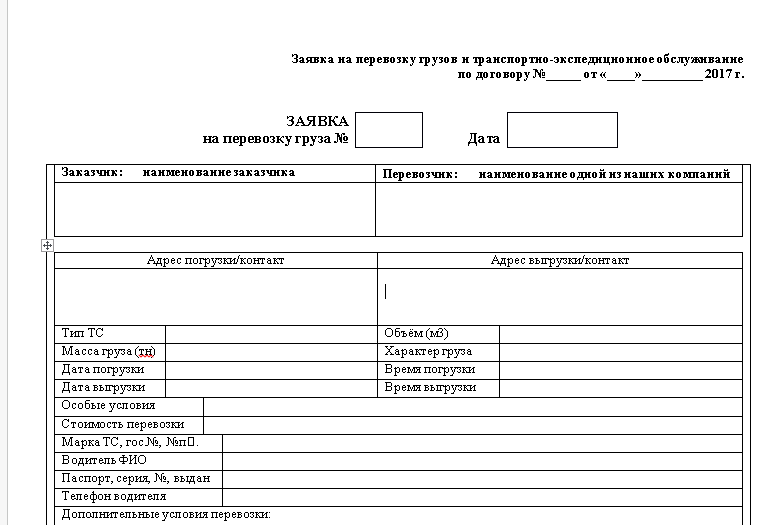 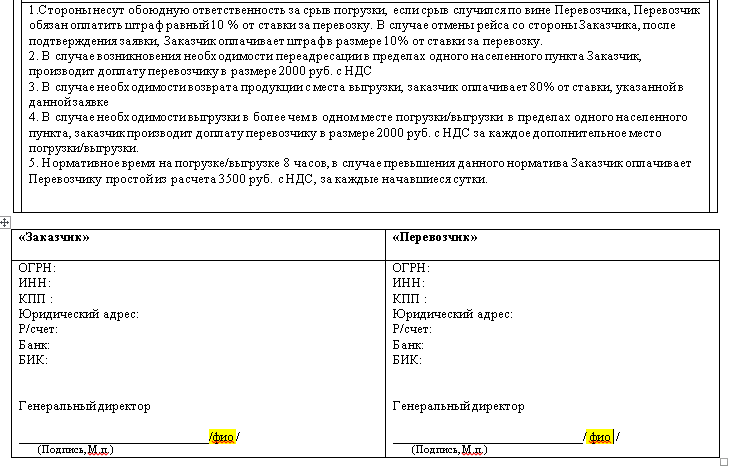 Наименование реквизитаТип реквизитаКомментарийТекст:Текст:Текст:Заявка на перевозку грузов и транспортно-экспедиционное обслуживание по договоруЗаявка на перевозку грузов и транспортно-экспедиционное обслуживание по договоруЗаявка на перевозку грузов и транспортно-экспедиционное обслуживание по договору№Справочник «Договоры»Реквизит « № договора»ДатаСправочник «Договоры»Реквизит «От»Заявка на перевозку груза №Документ «Заказ покупателя»Реквизит «Номер»ДатаДокумент «Заказ покупателя»Реквизит «Дата»ТЧТЧТЧЗаказчик Справочник «Контрагенты»Документ «Заказ покупателя», реквизит «Покупатель»Реквизиты заказчикаСправочник «Контрагенты»Реквизиты: «ИНН», «КПП», «Юридический адрес», «Телефон»ПеревозчикСправочник «Организации»Документ «Заказ покупателя», реквизит «Организация»Реквизиты перевозчикаСправочник «Организации»Реквизиты: «ИНН», «КПП», «Юридический адрес», «Телефон»Адрес погрузки/контактДокумент «Заказ покупателя»Реквизиты: «Адрес погрузки» «Контакт на погрузке»Адрес выгрузки/контактДокумент «Заказ покупателя»Реквизиты «Адрес выгрузки», «Контакт на выгрузке»Тип ТСДокумент «Заказ покупателя»Реквизит «Тип ТС»Масса грузаДокумент «Заказ покупателя»Реквизит: «Тоннаж»Дата погрузкиДокумент «Заказ покупателя»Реквизит: «Дата  погрузки»Дата выгрузкиДокумент «Заказ покупателя»Реквизит: «Дата выгрузки»Особые условияПока пустоСтоимость перевозкиДокумент «Заказ покупателя»Реквизит: «Сумма», ТЧ «Товары»Марка ТС, гос №, №пСправочник «Водители»Реквизиты: «Марка, модели авто», «Гос номер», «№ прицепа»Водитель ФИОДокумент «Заказ покупателя»Реквизит: «Водитель»Паспорт, серия, №, выданСправочник «Водители»Реквизит: «Серия, номер паспорта»Телефон водителяСправочник «Водители»Реквизиты «Телефон 1», «Телефон 2»Дополнительные условия перевозкиДокумент «Заказ покупателя»Реквизит «Дополнительная информация», вкладка «Расчет грузоперевозки Объем (м3)Документ «Заказ покупателя»Реквизит «Объем,м3Характер грузаДокумент «Заказ покупателя»ТЧ «Товары и услуги», реквизиты «Номенклатура». Время погрузкиПока пустоВремя выгрузкиПока пустоТекстДокумент заказ покупателяВкладка «Печать», реквизит «Текст для заявки на перевозку»ЗаказчикСправочник «Контрагенты»ПеревозчикСправочник «Организация»ТЧ «Заказчик»ТЧ «Заказчик»ТЧ «Заказчик»ОГРНСправочник «Контрагенты»Реквизит: «ОГРН»ИННСправочник «Контрагенты»Реквизит: «ИНН»КППСправочник «Контрагенты»Реквизит: «КПП»Юридический адресСправочник «Контрагенты»Реквизит: «Юридический адрес»Р/ счетСправочник «Банковские счета»Реквизит: «Номер счета»БанкСправочник «Банковские счета» Реквизит «Представление»БИКСправочник «Банковские счета»Реквизит «Бик»Генеральный директорСправочник «Контактные лица»Элемент справочника, где реквизит должность – «Генеральный директор», реквизит  «ФИО»ТЧ «Перевозчик»ТЧ «Перевозчик»ТЧ «Перевозчик»ОГРНСправочник «Организации»Реквизит: «ОГРН»ИННСправочник Организации»Реквизит: «ИНН»КППСправочник «Организации»Реквизит: «КПП»Юридический адресСправочник «Организации»Реквизит: «Юридический адрес»Р/ счетСправочник «Банковские счета»Реквизит: «Номер счета»БанкСправочник «Банковские счета» Реквизит «Представление»БИКСправочник «Банковские счета»Реквизит «Бик»Генеральный директорРегистр «Ответственные лица»Элемент, где реквизит «тип ответственного лица» – «Руководитель», реквизит  «ФИО»